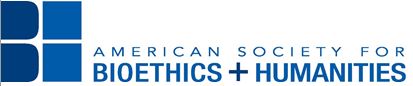 ASBH Meet-the-Professor BreakfastFriday, October 25, 7:30-9 amApplication FormThis session offers students and early career scholars the opportunity to meet distinguished faculty in bioethics and the health humanities. This breakfast session is included in the registration fee, but advance registration is required. Registration is on a first-come, first-served basis. You will receive confirmation of your assignment after October 1. Indicate your preference for each professor below, from 1 (highest) to 6 (lowest).Name__________________________________________________________________________Institution_______________________________________________________________________Phone__________________________________      Email________________________________Eileen Anderson-Fye, EdD
Director, Bioethics & Medical Humanities MA Program, Director, Medicine, Society & Culture, Associate Professor of Bioethics, Adjunct Associate Professor of Psychiatry, Case Western Reserve University School of MedicineNancy Berlinger, PhD Research Scholar, The Hastings CenterKaren J. Maschke PhD Research Scholar; Editor, IRB: Ethics & Human Research, The Hastings Center Chris Feudtner, MD PhD MPHDirector of Research, Children’s Hospital of Philadelphia Pediatric Advanced Care TeamElizabeth Pendo, JDJoseph J. Simeone Professor of Law, Saint Louis University School of Law Sean Philpott-Jones, Phd MSB
Director of Health Policy and Research for the Hudson Headwaters Health NetworkRobert D. Truog, MDDirector, Harvard Center for Bioethics, Frances Glessner Lee Professor of Legal Medicine, Professor of Anaesthesia (Pediatrics) Send completed form to tlionetti@asbh.org by Sept. 30, 2019.